PD  K A M E N J A K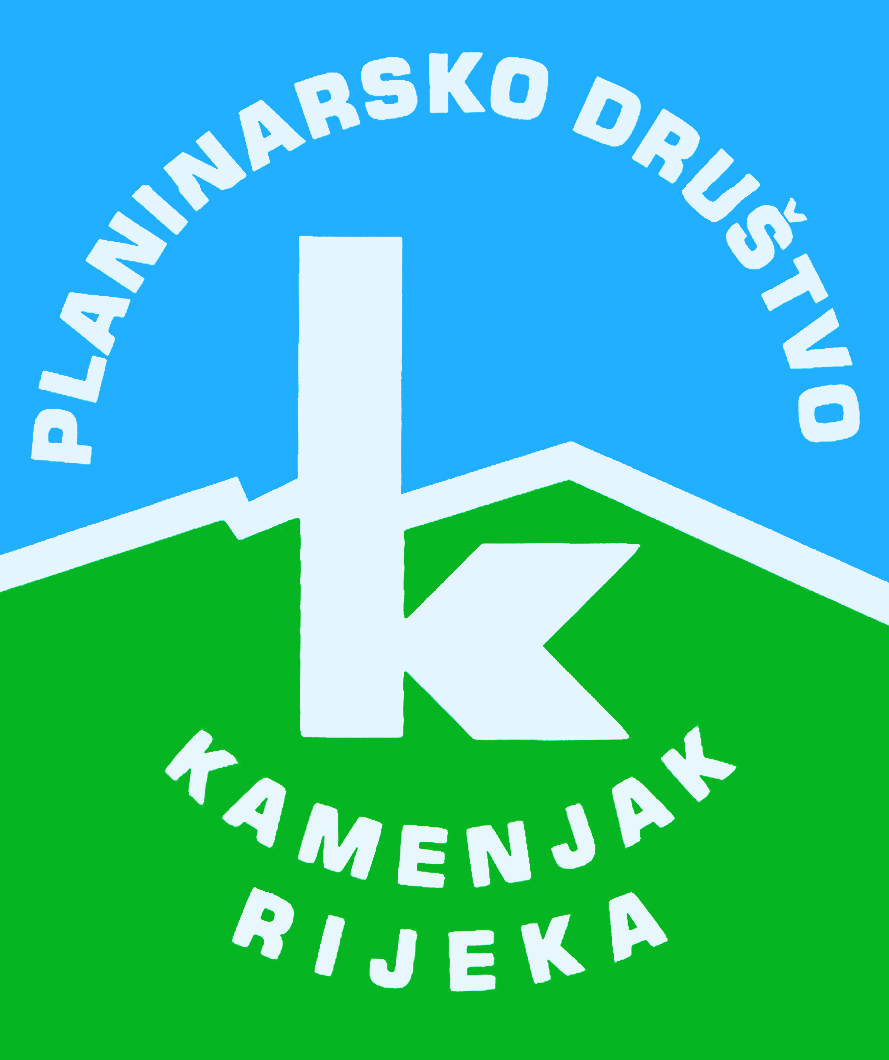 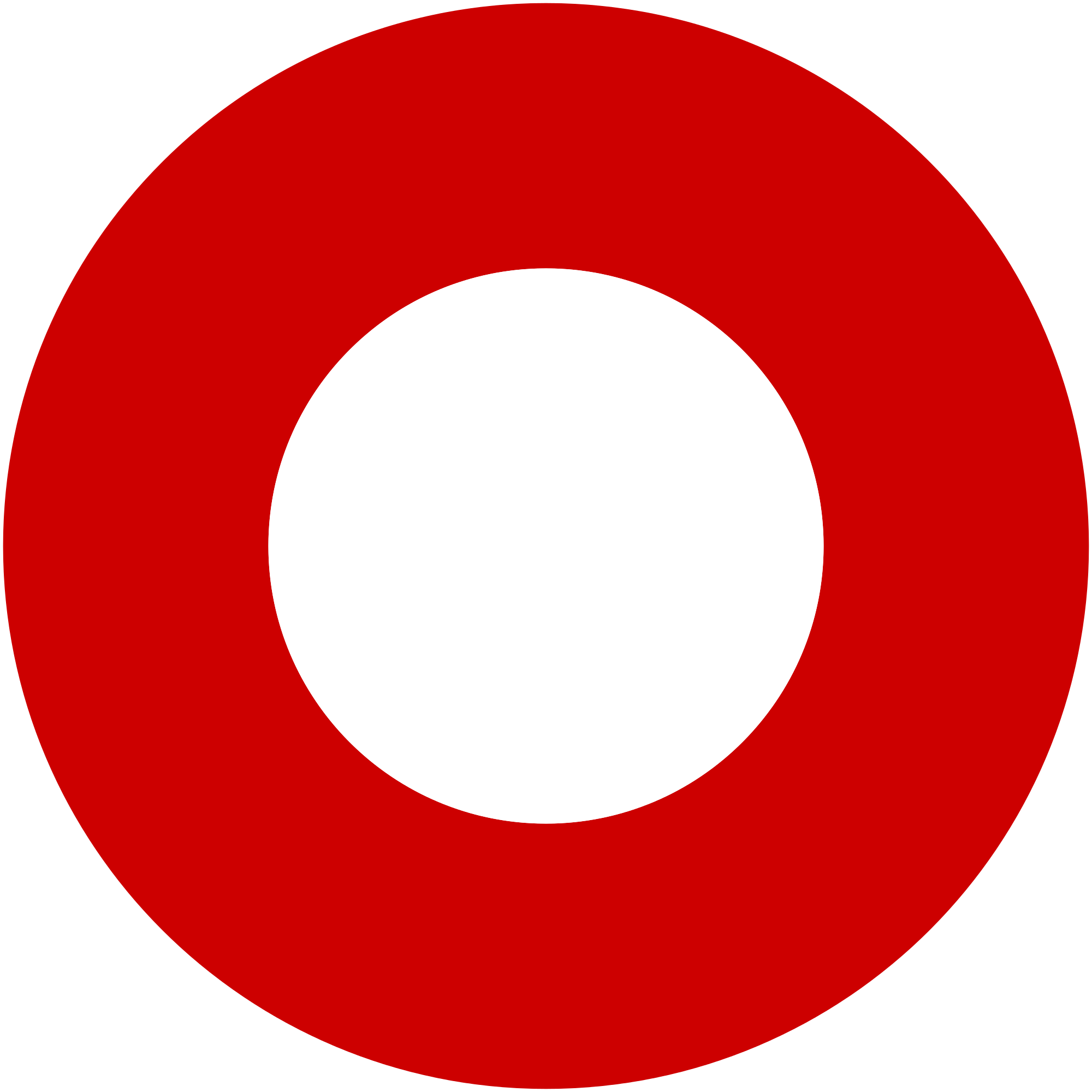 Korzo 40/I - RIJEKA tel: 051/331-212 Prijavom na izlet svaki član Društva potvrđuje da je upoznat sa zahtjevima izleta, da ispunjava zdravstvene, fizičke i tehničke uvjete za sigurno sudjelovanje na izletu, da ima uplaćenu članarinu HPS-a za tekuću godinu, te da pristupa izletu na vlastitu odgovornost. Sudionik je dužan tijekom izleta slušati upute vodiča. U slučaju loših vremenskih prilika ili drugih nepredviđenih okolnosti, vodič ima pravo promijeniti rutu ili otkazati izlet. Zimski uspon na Viševicu 2022.Zimski uspon na Viševicu 2022.nedjelja, 16.01.2022.nedjelja, 16.01.2022.Polazak: Jelačićev trg u 8 satiPovratak: u popodnevnim satimaPrijevoz: autobusCijena: 60 knOpis: 
Nakon ugodne vožnje autobusom od Jelačićevog trga stižemo do Vagabundine kolibe (868 m).

Uobičajeni šušur oko kolibe ove godine će izostati ali planinarski dio, uspon na Viševicu (1.428 m), ide po planu. Staza je srednje teška i tradicionalno na ovom pohodu prekrivena snježnim pokrivačem pa nemojte zaboraviti štapove i gamaše. Tko ima dereze neka ih ponese i prošeta ih malo...

S vrha se pruža lijep pogled na okolne planine i doline.

Napomena:
Uplate do popunjenja na račun Kamenjaka ili u tajništvu.Opis: 
Nakon ugodne vožnje autobusom od Jelačićevog trga stižemo do Vagabundine kolibe (868 m).

Uobičajeni šušur oko kolibe ove godine će izostati ali planinarski dio, uspon na Viševicu (1.428 m), ide po planu. Staza je srednje teška i tradicionalno na ovom pohodu prekrivena snježnim pokrivačem pa nemojte zaboraviti štapove i gamaše. Tko ima dereze neka ih ponese i prošeta ih malo...

S vrha se pruža lijep pogled na okolne planine i doline.

Napomena:
Uplate do popunjenja na račun Kamenjaka ili u tajništvu.Težina staze: srednje teška staza (oko šest sati hoda)Težina staze: srednje teška staza (oko šest sati hoda)Oprema: Osnovna planinarska oprema za zimu.  Tko ima dereze neka ih ponese i prošeta ih malo...Oprema: Osnovna planinarska oprema za zimu.  Tko ima dereze neka ih ponese i prošeta ih malo...Vodič(i): Zoran Doričić i Robert Bilandžija  Vodič(i): Zoran Doričić i Robert Bilandžija  Prijave i informacije: u tajništvu Društva do 11.01.2022.Prijave i informacije: u tajništvu Društva do 11.01.2022.